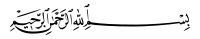 ArRahmah Islamic InstituteDa Quran Noor (Pashto Fehm Ul Quran 2019)Juz  6 - Part 2Mail test to:  test.pashto19@gmail.comName:                                                           Date:                                                                                                                                                                                                                                                                                             Group Leader name:                                    State/country:Dialect : Peshawri / Qandahariإِنَّمَا    جَزَٰٓؤُاْ    ٱلَّذِينَ   يُحَارِبُونَ   ٱللَّهَ   وَ رَسُولَهُۥ  وَ يَسۡعَوۡنَ   فِي   ٱلۡأَرۡضِ    فَسَادًا أَن    يُقَتَّلُوٓاْ    أَوۡ   يُصَلَّبُوٓاْ   أَوۡ   تُقَطَّعَ   أَيۡدِيهِمۡ   وَ   أَرۡجُلُهُم    مِّنۡ   خِلَٰفٍ    أَوۡ  يُنفَوۡاْ    مِنَ    ٱلۡأَرۡضِۚ    ذَٰلِكَ    لَهُمۡ   خِزۡيٞ   فِي   ٱلدُّنۡيَاۖ    وَ   لَهُمۡ    فِي    ٱلۡأٓخِرَةِ   عَذَابٌ عَظِيمٌ ٣٣ سَمَّٰعُونَ  لِلۡكَذِبِ   أَكَّٰلُونَ   لِلسُّحۡتِۚ   فَإِن  جَآءُوكَ  فَٱحۡكُم بَيۡنَهُمۡ    أَوۡ   أَعۡرِضۡ   عَنۡهُمۡۖ  وَ   إِن   تُعۡرِضۡ  عَنۡهُمۡ    فَلَن    يَضُرُّوكَ   شَيۡ‍ٔٗاۖ   وَ  إِنۡ   حَكَمۡتَ   فَٱحۡكُم    بَيۡنَهُم    بِٱلۡقِسۡطِۚ   إِنَّ    ٱللَّهَ    يُحِبُّ    ٱلۡمُقۡسِطِينَ ٤٢  يَٰٓأَيُّهَا ٱلَّذِينَ  ءَامَنُواْ    مَن    يَرۡتَدَّ    مِنكُمۡ   عَن    دِينِهِۦ    فَسَوۡفَ   يَأۡتِي    ٱللَّهُ  بِقَوۡمٖ    يُحِبُّهُمۡ    وَ    يُحِبُّونَهُۥٓ     أَذِلَّةٍ   عَلَى   ٱلۡمُؤۡمِنِينَ    أَعِزَّةٍ    عَلَى   ٱلۡكَٰفِرِينَ    يُجَٰهِدُونَ   فِي    سَبِيلِ  ٱللَّهِ   وَ   لَا   يَخَافُونَ    لَوۡمَةَ    لَآئِمٖۚ   ذَٰلِكَ    فَضۡلُ    ٱللَّهِ يُؤۡتِيهِ    مَن   يَشَآءُۚ   وَ   ٱللَّهُ   وَٰسِعٌ    عَلِيمٌ ٥٤ يَٰٓأَيُّهَا  ٱلرَّسُولُ    بَلِّغۡ    مَآ    أُنزِلَ  إِلَيۡكَ   مِن  رَّبِّكَۖ    وَ  إِن   لَّمۡ    تَفۡعَلۡ   فَمَا    بَلَّغۡتَ   رِسَالَتَهُۥۚ   وَٱللَّهُ   يَعۡصِمُكَ  مِنَ   ٱلنَّاسِۗ   إِنَّ   ٱللَّهَ   لَا   يَهۡدِي   ٱلۡقَوۡمَ   ٱلۡكَٰفِرِينَ ٦٧   Write   the   meanings   of   the   following   words:   {marks   3}Did   you   read   the   running   translation   of   Juz   6  (Surah Al Maidah 27-82)?   {marks   3}            Yes               No يُسَٰرِعُونَحِزۡبَنَكَٰلٗاقَفَّيۡنَايَصۡنَعُونَسَخِطَ